Kisi-Kisi Soal Ujian Teori Praktikum Sistem Digital Teknik Informatika (2B,2C,2D)90 menit – Close BookPelajari  Ada berapa buah gerbang NAND yang terdapat dalam 1 buah IC ? (10)Pelajari tabel kebenaran dari gerbang OR, NOR, AND dan NAND? Gambarkan simbolnya ! (20)Pelajari simbol dari gerbang logika EXOR dan EXNOR, sertai dengan tabel kebenarannya ? (10)Pelajari IC NAND tipe apakah yang digunakan dalam percobaan praktikum sistem digital ?Dari gambar dibawah ini, buatlah laporan lengkapnya : (25)Tujuan : Membuktikan hukum komplementasi menurut aljabar Boolean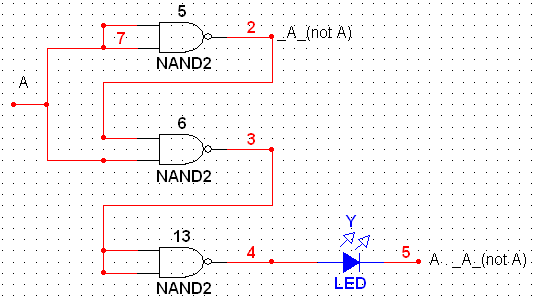 Isi laporan :JudulTujuanAlat dan bahanLangkah percobaanGambar dan tabel hasil percobaanKesimpulanPelajari keluaran inverter ! (15)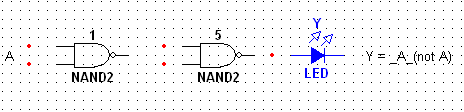 